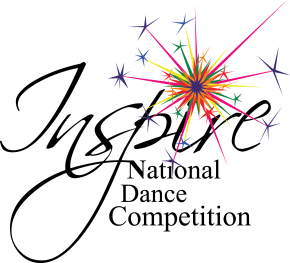 “What Are They Saying About INSPIRE NDC” “Congratulations on organizing such a fantastic event! My students had so much fun and have not stopped talking about it!” ~ Studio Director from Alabama“Inspire is the one that touched my heart.  It was very personal and so much kindness.  Classy studios.  We just love you and appreciate your kindness so much.”  ~ Studio Director from Alabama“We wanted to thank you all for everything you did to help with our experience yesterday. My parents were beyond complementary of your staff's helpfulness when one of our dancers got sick, then another was injured during her first dance, and then their usually wonderful dance teacher (me) uploaded the wrong song to to your server. Not to mention, how you were able to schedule our soloist for a time I could be there and she, for the first time, was able to complete a solo!”  ~ Studio Director from Georgia“Thank you so much!  What an awesome competition.  Loved the teacher's gift what a nice thing to do, loved the studio names in program and loved the assigned dressing areas!!!  Thanks again!”~Studio Director from Alabama“I just wanted to give a ‘thank you’ to you and all of your staff for a great competition weekend. You guys are by far the most professional and organized competition around.  I can honestly say I felt all the judging was extremely neutral and we felt just as important as the studios that brought 3x the amount of dancers we did. Thank you again!” ~ Studio Director from Florida“My group had a great time at your competition. It was so organized and friendly. We will definitely be back. Thank you so much for everything!!” ~ Studio Director from Virginia“We had an excellent time.  Your staff were warm, welcoming, positive, and helpful.  The day ran very smoothly and stayed pretty much on time.  We will definitely be coming back to Inspire.  Thank you for a positive experience for my dancers!  As a side, my son (who is one of my competitors) was visibly upset Sunday night when we got home and when I asked him why, he said he was sad that the weekend was over.  Thank you for that!  It warmed my heart as his mom and as one of his instructors.” ~ Studio Director from North Carolina“We really enjoyed your competition, and thought it was ran very professionally. Your staff was awesome!!”~Studio Director from North Carolina“We ALL (teachers, parents, staff) absolutely loved receiving the critiques--they were so helpful and were truly insightful.  Thank for you this awesome feature and again, for a wonderful event!  We look forward to participating in future INSPIRE NDC competitions!” ~ Studio Director from Alabama“Truly inspiring, to experience all this talent, youthful enthusiasm and sheer energy! Great choreography and performances! We enjoyed ourselves very much.” ~ Attendee at a North Carolina Event“Thank you very much for a great competition and you and your mother have been very helpful and cooperative.” ~ Parent from a South Carolina event“We had a wonderful time at the Inspire Competition. We were very happy with how kind and helpful the staff members were. Our girls never felt out of place! Thank you for providing such a welcoming environment.”~Studio Director from Alabama“Thank you for being so kind and considerate. That definitely speaks volumes.”~Parent from Alabama“Hi!  Just wanted to drop a line now that we have concluded our competition season and let you all know how very impressed we were with Inspire!  It was our first year with you all, and the competition was so professionally run, fun for the kids, and a pleasure to attend.” “I wanted to specifically mention how much I appreciate the very detailed comments from our judge's critiques.  I have been disappointed in the past with very little constructive comments and suggestions in other competition's critiques, but we were able to apply all of the Inspire's judge's comments and suggestions during our rehearsals and they ended up being a tremendous help at our next competition.”  “Again, thank you so much for such an enjoyable experience.”  ~Studio Director from North Carolina“Thank you so much! You have been amazing! We really appreciate everything you're doing.” ~Studio Director from Florida“I just wanted to thank you for such a fantastic weekend in Charlotte!  We have heard from so many of our dancers and their families that have all told us about how much they enjoyed the competition.  From the moment we stepped into the building Saturday morning all the way through Sunday night, everything was incredibly organized and positive.  We cannot put into words how thankful we are for that!  Every single member of your family was very helpful and supportive, and it all helped to create one of the best weekends we have ever had as a studio.  It created such a positive atmosphere not only for us as a studio, but also between all of the studios there.  I just wanted to let you know how thankful we are, and that we can't wait to come back to Inspire in the future!”“Thank you!  We hope you all have a wonderful rest of the season!”~Studio Director from North Carolina“On behalf of our school and students, we want to thank everyone from your organization for an amazing weekend! Your competition is truly a class act and our girls (and parents) loved it. We will definitely be seeing you again next year. Thanks for everything.”~Studio Director from Florida“We had an amazing experience at this competition and are highly interested in attending next season.  We were EXTREMELY thankful for the dressing room assignments and honestly would be one of the qualities that would keep us returning to your event.  Our parents were so thankful for the well labeled and spacious dressing room assignments.  Thank you again for an amazing weekend, and we hope to register again for next season as soon as your 2016 dates are up and running.  Thanks Kindly!”~ Studio Director from North Carolina“Backstage manager was friendly and helpful.  We will attend again next year.  Thanks again for a good first competition!”~ Studio Director from Georgia“We had a great experience.  The staff was TOP notch---friendly, helpful, informative and fun!”~ Parent from Alabama“Awesome, organized, friendly, and we will return.”~ Studio Director from Alabama“Great competition!”~ Studio Director from Georgia“This was an amazing event and we will be back next season!!”~Studio Director from Florida“We thoroughly enjoyed the experience of competing with you.  Thank you for a fun-filled, organized and positive competition weekend! ~Studio Director from Georgia“We had a great experience!  The backstage help was FANTASTIC!  Everyone was so nice and helpful!!  Thank you!”~Studio Director from North Carolina“Thank you for such a great competition!  From checking in on Saturday morning all the way through the last awards on Sunday night, everything stayed incredibly organized and positive.  We truly had a great time!”~Studio Director from North Carolina“Love you guys so much!”~Studio Director from Georgia“Staff was friendly and accommodated us above and beyond.  Awards were fun and very positive helpful judge’s critiques.  We will be back next year ”~Studio Director from South Carolina“Myself, all parents and students LOVED Inspire!  We will definitely return next season.  So many awesome things.”~Studio Director from Florida“Thank you so much for the positive environment! Every staff member was so pleasant and helpful!”~Studio Director from Georgia“We really enjoyed your competition, and felt it was very well run…also thank you for working with us and getting our numbers on earlier.”~Studio Director from North Carolina“Nice job! Especially numbers matching defined levels.  We have had bad experiences with elite dancers competing in less competitive categories.  We will not return to those competitions but will be back to inspire!”~Studio Director from Alabama“Great competition and event.”~Studio Director from South Carolina“We loved Inspire competition so very much and look forward to heading back to see them in April.”~Studio Director from Alabama“Your family run business is just perfect!  Thank you for a super fun time.”~Studio Director from Florida“We attended the Inspire competition in Orlando.  We loved the friendly atmosphere.  The staff was so pleasant and helpful.  The competition was beyond generous with their scholarships.  The judge’s critiques were professional and helpful.  And the photographer was amazing!  Thank you for an extremely positive and enjoyable experience!”~Parent from Florida“I want to thank you for your love, kindness.  And the top competition around.  We love you.”~Studio Director from Alabama“Having a great time at Inspire.”~Parent from Georgia“Our very first dance competition & Inspire made it one to remember…Very cheerful and friendly staff, very professional.  Their program was very well put together, fun atmosphere at awards ceremony…We love Inspire dance competition XOXO.  See you at Nationals!!!”~Studio Director from Alabama“Thank you for an awesome experience for my students and teachers at Joy's Dance Company. It was our 2nd year to compete with Inspire National Dance Competition and we absolutely love it!”~Studio Director from Alabama“Having a great time.  Thank you for such a good atmosphere!”~Studio Director from Georgia“Professional, Friendly, Well Organized, Fun, Fair Judging...what more could you want from a dance competition?! Inspire is now one of our favorites!!! See you next year!”~Studio Director from South Carolina“Could not be more pleased with our experience at Inspire NDC. Everyone was kind...generous...accommodating!! Ladies backstage when checking in were excited we were there-flexible when we checked in a little late because of a costume change. They were willing to help with anything!! Staff at souvineer table were very friendly and encouraging as well. It is obvious they are there for the dancers! This is a family owned competition and it shows!!! Our dancers loved being at Inspire and we can't wait to come back!! Thank you Inspire for what you do to promote teamwork & friendly competition!”
~Studio Director from South Carolina“My daughter fell in love with dance all over again after competition.”~Parent from Georgia“Inspire is awesome. We will be returning in 2017!!!”~Studio Director from Virginia“Thank you all for being so great! The help we received while overcoming sickness, and injury, and music problems is truly appreciated! This is only our third competition and our most of girls only began dancing last year, so we are very proud of their hard work and thankful to you all for helping turn yesterday around!”~Studio Director from Georgia“The judges and staff was awesome!!! We had a great time....”Studio Director from Florida“Smooth running competition with some of the best dancers around! Having an awesome time!!”~Studio Director from Georgia“Very well put together competition!”Studio Director from North Carolina“Great competition ~ The best one ever “~Studio Director from Georgia“Had a wonderful time! My dancers really enjoyed their experience. I also like the fact this competition ran not only on time, but ahead of time. So much talent on that stage! Can't wait to come back!”~Studio Director from Georgia“If you are looking for a competition with a "southern, family feel", this one is for you! The staff is beyond nice and really gets to know you. It was not unusual for the staff to just walk up to you and ask your name, etc. It was not a "cheesy" feel however. Judging was fair--in fact, my child (who is my student) scores were stricter than they have been at other shows and I AGREE WITH THAT!!! There are lots of awards other than placement for props, type of routines and even awards for media hashtags--so lots of chances to win other trophies, etc. The location is awesome--I love they do a video after the awards and put it on Youtube. That's very cool! My daughter was sick during the performance--and it was no issue to mail her trophies if we wanted. She also had two performances an hour away the same day and the staff had no issues making her number 001 so she could go first.”~Parent from Alabama“A Majority of my students are new to the competitive dance world and this was the perfect first competition for them! Schedule ran ahead which is fabulous! I had a scheduling error with one of my dancers and the director very promptly addressed it, and corrected the error. Love this competition.... We will be back.”~Studio Director from Alabama“Inspire NDC competition exceeded our expectations. CUSTOMER SERVICE: If you send an email, you will not only receive a reply within a few hours, but is very personalized. I was very impressed when I arrived to check-in, the person I had contacted a month before by email, remembered me--introduced herself and remembered my daughter. IMPRESSIVE! When we walked in, the venue sales person greets you with a smile and helped me find our way to check in. Everyone was there to have fun and help you. VENUE: For a small town, I am IMPRESSED!  This location was top notch-super clean nice dressing rooms, everything clearly labeled and stage was beautiful.  Music was a little loud. JUDGING: Judging was fair. Being also my child's teacher, I did feel her score in one category may have been lower than they gave her--NOT COMPLAINING THO! Judges smiled and danced with every participate. It seemed like even after a long weekend, they were still having fun. AWARDS: NICE! Trophies are good size, plaques are good and they really give A LOT of different awards for judges choice (ten I believe) to really give everyone a chance to get a trophy. Also you receive medals for your score placements instead of those crappy ribbons I hate! OVERALL: My child had a blast. We are independents, which this competition allows. The competition was run so smoothly and had such great customer service that it was contagious! I watched girls from different dance studios supporting each other, high fiving and dancing together at awards. We had fun, HIGHLY recommend this competition to anyone but especially a studio or independent that is new to competitions--you will really have a great introduction to the world of dance competitions! MY CHILDS PLACMENT: 1st overall, 1st in category, Highest solo score, judges choice choreography award, invitation to perform at nationals opening, $25 off solo at nationals, all star award and $500 off Hollywood Tours summer camp.” 